RESOLUÇÃO Nº 472/2018AUTORIZA O FUNCIONAMENTO DO CURSO TÉCNICO EM ESTÉTICA NO KRONOS NEXUS, LOCALIZADO NA AVENIDA ALMIRANTE BARROSO, 542, CENTRO, NA CIDADE DE JOÃO PESSOA-PB, MANTIDO POR JJ CURSOS PROFISSIONALIZANTES E SERVIÇOS LTDA. – ME - CNPJ 13.192.673/0001-32.O CONSELHO ESTADUAL DE EDUCAÇÃO DA PARAÍBA, no uso de suas atribuições e com fundamento no Parecer nº 352/2018, exarado no Processo nº 0023316-6/2018, oriundo da Câmara de Ensino Médio, Educação Profissional e Ensino Superior, e aprovado em Sessão Plenária realizada nesta data,RESOLVE:Art. 1º  Autorizar, pelo período de 2 (dois) anos, o funcionamento do Curso Técnico em Estética no Kronos Nexus, localizado na cidade de João Pessoa-PB, mantido por JJ Cursos Profissionalizantes e Serviços Ltda. – ME - CNPJ 13.192.673/0001-32.Art. 2º  A presente Resolução entra em vigor na data de sua publicação.Art. 3º  Revogam-se as disposições em contrário.Sala das Sessões do Conselho Estadual de Educação, 6 de dezembro de 2018.CARLOS ENRIQUE RUIZ FERREIRAPresidente - CEE/PBANTONIO AMÉRICO FALCONE DE ALMEIDARelator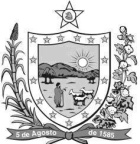 GOVERNODA PARAÍBASecretaria de Estado da EducaçãoConselho Estadual de Educação